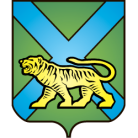 ТЕРРИТОРИАЛЬНАЯ ИЗБИРАТЕЛЬНАЯ КОМИССИЯ
ГОРОДА УССУРИЙСКАРЕШЕНИЕг. Уссурийск
О передаче избирательныхбюллетеней для голосования на выборах депутатов Государственной ДумыФедерального Собрания Российской Федерацииседьмого созыва	В соответствии со статьей 79 Федерального закона «О выборах депутатов Государственной Думы Федерального Собрания Российской Федерации» территориальная избирательная комиссия города Уссурийска	РЕШИЛА:1. Определить место и время передачи избирательных бюллетеней для голосования на выборах депутатов Государственной Думы Федерального Собрания Российской Федерации седьмого созыва участковым избирательным комиссиям избирательных участков №№ 2801-2869, 2880-2885, 3801-3831 избирательных бюллетеней: г. Уссурийск, ул. Ленина, 101,       1 этаж, холл администрации Уссурийского городского округа: участковые избирательные комиссии избирательных участков № 3803, № 3808 15 сентября 2016 года с 15.00 до 16.00 часов;участковые избирательные комиссии избирательных участков              №№ 2801-2869, 2880-2885, 3801-3831 16 сентября с 9.00 до 14.00 часов.Направить копию настоящего решения в ОМВД России по городу Уссурийску.Разместить настоящее решение на официальном сайте администрации Уссурийского городского округа в разделе «Территориальная избирательная комиссия города Уссурийска» в информационно-телекоммуникационной сети «Интернет». Председатель комиссии					             О.М. МихайловаСекретарь комиссии						                  С.В. Хамайко12 сентября 2016 года                     № 219/35